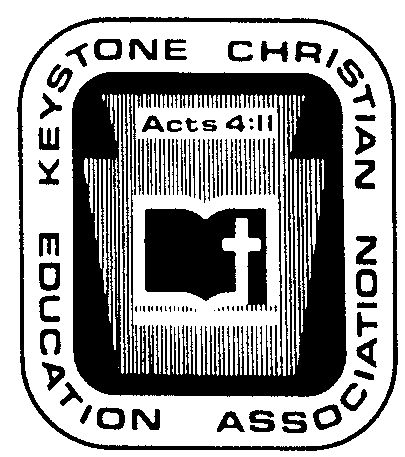   Keystone Christian Education AssociationPhone   (717) 564-1164Fax   (717) 564-1163E-mail   TClater@KCEA.comWeb   www.KCEA.comJANUARY ’23 NEWS NOTESP.R. IDEA OF THE MONTH.  THINK, AND THINK, BEFORE JUMPING TO A DECISION.  We all know that one of the attributes of our young children is that they can act without thinking of consequences.  They can dart into the street.  They can eat a half-dozen prunes.  They can grab the handle of the hot pan on the stove.  Well, is there an application for we adults?  While some have better decision-making instincts than others, all of us are benefitted through a reminder to be careful in decision-making.  There is important to think beyond the obvious.  Here is a real live situation.  How would you answer or address the question?  QUESTION RAISED TO KCEA STAFF:This school year, we have been offering a hot meal as a fundraiser to our community (Sept & October). We make the food and deliver to local businesses.My question is...are we in jeopardy with food and health guidelines since we do not have an "inspected kitchen"? We have always done sub sales, but those are already made by a store. We just mark them up and sell them.Thanks for any help you can provide.………KCEA GROUP CONTRACT WITH RIVERSIDE INSIGHTS.  We previously provided extensive information.  After fulfilling our six-year contract, we are now in a new contract; and this contract has both parallels and differences.  We still have all of the great advantages of DataManager with item analysis, creating unique reports, national norms, etc. and very favorable pricing.  Differences include that (1) prices now change annually on January 1, (2) each school can now use paper or computer-based tests, (3) billing occurs for each individual service rather than a single annual billing, and (4) the barcode stickers are now an extra cost service.………BJU PRESS DISCOUNT PROGRAM RESULTS.  The KCEA office staff has just received information from the Press relating to the 2022 year.  Hereafter is a quick summary, and that summary will lead to the purpose of this inclusion in the News Notes.  [15% discount]………TAX EXEMPTION STATUS OF A CHRISTIAN SCHOOL BY THE IRS.  (1) We have recently aided one of our affiliating schools in officially gaining their recognition letter of exemption.  (2) We are aware of and were involved in problem solving for one religious entity which recently lost their exemption due to lack of annual filings.  (3) We provide a summary of the law and note that these laws have been stable, unchanged for a long time.  ………KCEA BUSINESS AT A GLANCE.  Here is a summary of the discussions at the most recent KCEA Board meeting held on Tuesday, January 10, 2023, at the KCEA office at Harrisburg.  The meeting moved to the local Hoss’s for lunch and the afternoon work hours.  The meeting covered about six hours + including lunch.  ………ADD A NEW WAY TO ENTER THE ART - CRAFT CATEGORY AT THE FESTIVAL.  Effective immediately, your junior high and senior high students who have an interest in using their talents to create serious string art can do so.  Please add this to your Festival Administrative Handbook:h.	String Art:  cork board or wood base, nails or pins, and colored thread (usually embroidery thread); maximum base size of 144 sq. in. KCEA CALENDAR OF PROGRAMS AND EVENTS.  See attachment to aid with priorities and planning for the 2023-24 school year.  TEC